NÁRODNÁ RADA SLOVENSKEJ REPUBLIKY	VIII. volebné obdobieČíslo: CRD-632/2021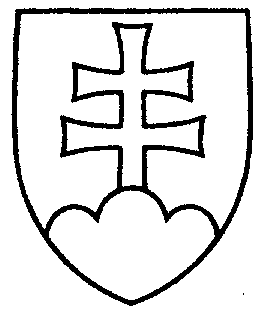 907UZNESENIENÁRODNEJ RADY SLOVENSKEJ REPUBLIKYzo 17. septembra 2021k návrhu poslancov Národnej rady Slovenskej republiky Jozefa Habánika a Dušana Jarjabka na vydanie zákona, ktorým sa mení zákon č. 269/2018 Z. z. o zabezpečovaní kvality vysokoškolského vzdelávania a o zmene a doplnení zákona č. 343/2015 Z. z. o verejnom obstarávaní a o zmene a doplnení niektorých zákonov v znení neskorších predpisov
(tlač 503)		Národná rada Slovenskej republiky	po prerokovaní uvedeného návrhu zákona v druhom a treťom čítaní	s c h v a ľ u j e	návrh poslancov Národnej rady Slovenskej republiky Jozefa Habánika a Dušana Jarjabka na vydanie zákona, ktorým sa mení zákon č. 269/2018 Z. z. o zabezpečovaní kvality vysokoškolského vzdelávania a o zmene a doplnení zákona č. 343/2015 Z. z. o verejnom obstarávaní a o zmene a doplnení niektorých zákonov v znení neskorších predpisov, v znení schválených pozmeňujúcich a doplňujúcich návrhov.     Boris  K o l l á r   v. r.    predsedaNárodnej rady Slovenskej republikyOverovatelia:Lucia  D r á b i k o v á   v. r. Jozef  H a b á n i k   v. r.